附件107-6-2國高中教師職業課程體驗計畫傳真報名表學校名稱:               任教科目:              教師姓名:               〇葷食       〇素食      身分證字號:              性別:       手機號碼:學校電話:               分機: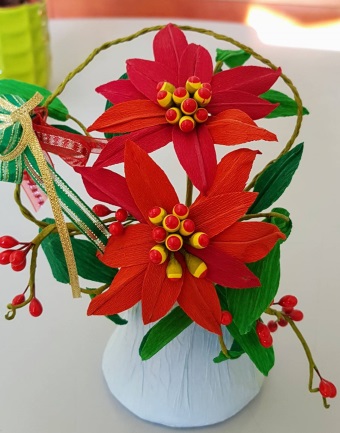 1.請將報名表填妥傳真到4256637 2.名額30名，以傳真報名先後順序為優先錄取主要標準。3.本校無法提供汽車停車位，敬請見諒。日期8:10-9:009:10-12:0012:00-12:30107年11月20日(星期二)各群科課程簡介耶誕花鈴製作午餐及綜合座談